Braille Readers are Leaders   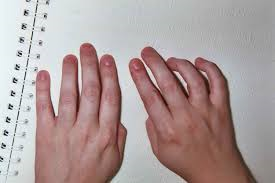 Date:  April 1-30, 2016General Information:  The National Federation of the Blind of Ohio is proud to sponsor the first annual Braille Readers are Leaders contest for students in grades K-12.  Contact Information: For registration and answers to specific questions about the contest, contact either of the two names listed below.  	Marianne Denning:  mailto:Marianne@denningweb.com (513) 607-6053	Debra Baker:  mailto:bakerdebra53@gmail.com (937) 206-2935Categories:  Student participation will be grouped into four grade level categories:  Students in grades K-2Students grades 3-5 Students grades 6-8 Students grades 9-12Prizes:  We will award both a first and second place prize in each of the four grade level categories.Awards:  Each participant in the Braille Readers are Leaders contest will receive a Braille magnet from National Braille Press.  Magnets and first/second prizes will be distributed at a pizza party for all participants and their parents or guardians to be held in Columbus, Ohio on a later date after the contest.  